BOE POLICY 101-14FAMILY AND COMMUNITY ENGAGEMENT/PARTNERSHIPDAVID Y. IGEGOVERNORDEAN CEVALLOSPRINCIPAL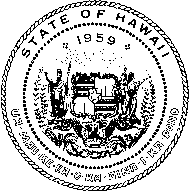 STATE OF HAWAIIDEPARTMENT OF EDUCATIONKEAʻAU HIGH SCHOOL16-725 Keaʻau-Pāhoa Rd.Keaʻau, HI 96749(808) 313-3300                          Keith Hiyashi                 SUPERINTENDENTIn setting expectations and creating a climate conducive to effective engagement/partnershipimplementation, the Board acknowledges the importance of administrative leadership at alllevels, including its own. Therefore, the Board directs the Department to establish anorganizational culture characterized by practices and programs that build and sustain positiveand engaged relationships with families and communities by:Building the capacity of staff and families to engage in partnerships;Aligning with school achievement goals and connecting families to the teaching andlearning goals for the students;Taking a comprehensive and coordinated approach to family school engagement andcommunity partnerships;Addressing family school engagement/partnership in strategic planning processes;Assigning formal responsibility, accountability and necessary authority forengagement/partnership implementation to appropriate staff at the State, Complex Areaand School levels;Embracing the diverse cultures, languages, strengths and needs of all families;Providing adequate and appropriate time, resources and opportunities to include familiesin the design, implementation, evaluation and oversight of all relevant programs andservices.Establishing statewide standards, administrative guidelines, associatedmetrics/indicators, timelines and reporting requirements that support the implementation,monitoring and evaluation of family and community engagement/partnerships basedupon national evidence-based best practices including, but not limited to:Standard 1: Welcoming all families into the school community—Families areactive participants in the life of the school and feel welcomed, valued, andconnected to each other, to school staff, and to what students are learning anddoing in class.Standard 2: Communicating effectively—Families and school staff engage inregular two-way, meaningful communication about student learning.Standard 3: Supporting student success—Families and school staff continuouslypartner to support students’ learning and healthy development both at home andat school, and have regular opportunities to strengthen their knowledge and skillsto do so effectively.Standard 4: Speaking up for every child—Families are empowered to beadvocates for their own and other children, to ensure that students are treatedfairly and have access to learning opportunities that will support their success.Standard 5: Sharing power—Families and school staff are equal partners indecisions that affect children and families and together inform, influence, andcreate policies, practices, and programs.Standard 6: Engaging/partnering with community—Families and school staffengage/partner with community members to connect students, families, and staffto expanded learning opportunities, community services, and civic participation.Rationale: The Board of Education (“Board”) recognizes that a child’s growth and educationalsuccess are responsibilities and goals shared by the Department of Education (“Department”),communities, schools and families. It follows that achievement of these goals depends on theestablishment of a broad array of informed partnerships among stakeholders that address thestrengths and needs of all students.[Approved: 06/16/2015 (as Board Policy 101.14); amended: 06/21/2016 (renumbered as BoardPolicy 101-14)]Former policy 2403 history: approved: 05/03/2001; revised: 09/18/2003